Serving Fremont, Chaffee and Custer Counties 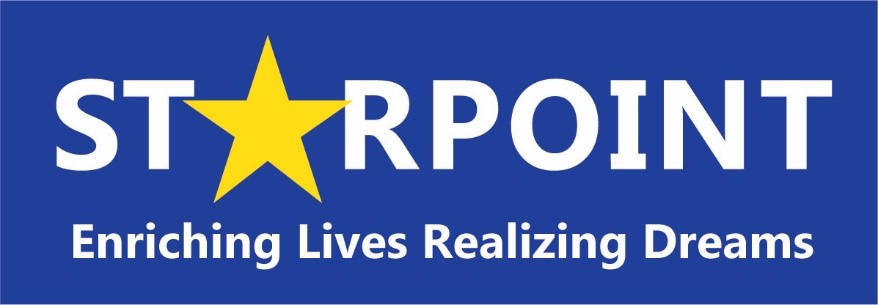 700 S. 8th Street, Canon City CO 81212       Phone: 719-275-1616       Fax: 719-275-4619Bryana Marsicano, Chief Executive OfficerStarpoint  Board of Directors MeetingJuly 22nd, 2021 at 6:00 PM     Zoom Link Optionhttps://us02web.zoom.us/j/2688256018?pwd=Z01yelFZQWNPcnFKNURsclRSSjIvdz09 Meeting ID: 268 825 6018	Passcode: 222222Meeting AgendaCall to Order							Board PresidentIntroduction of Guests and Public Comments		Board PresidentAction Item – Review and acceptance of June Minutes	SecretaryReport – Update of accounting progress and goals		Colette MartinAction Item – Early Head Start		 		Brenda AguirreEHS  Board ReportReport – Chief Executive Officer Report and Updates	Bryana MarsicanoOther Board Discussion					OpenAdjourn							Board President